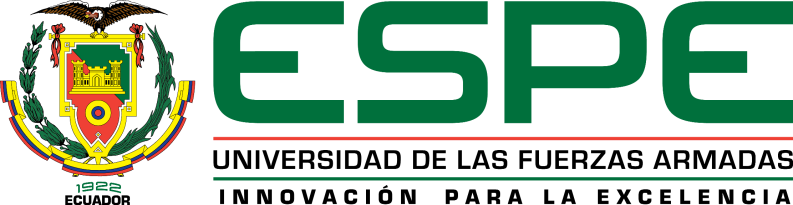 DEPARTAMENTO DE ELÉCTRICA, ELECTRÓNICA Y TELECOMUNICACIONESCARRERA DE INGENIERÍA EN ELECTRÓNICA Y TELECOMUNICACIONESSangolquí, día de mes del añoSr. / (Sra.)TÍTULO Y NOMBRE COMPLETO DEL REPRESENTANTE LEGALCARGO QUE DESEMPEÑA – COMUNIDAD INSTITUCIÓN O EMPRESADe mi consideración:Me dirijo muy respetuosamente a usted, a fin de informarle y poner en su conocimiento que de conformidad con el Reglamento de Prácticas Pre-Profesionales y Pasantías para los estudiantes de la Universidad de las Fuerzas Armadas  ESPE, el/(la) señor/(señorita) NOMBRES COMPLETOS, con              CI: …………………, estudiante de curso regular que ha aprobado el séptimo nivel de la Carrera de Ingeniería en Electrónica y Telecomunicaciones, ha manifestado el interés para poder realizar sus Prácticas Pre-Profesionales, con énfasis en actividades de Telecomunicaciones, en su distinguida empresa a  partir del día de mes del año (fecha posible de inicio de prácticas profesionales). En caso de ser aceptada por su parte este pedido, me permito solicitarle se realice la legalización de  la carta de compromiso adjunta.Anticipo mis sinceros agradecimientos, así como auguro los mejores deseos de éxitos en tan importantes funciones que usted se encuentra desempeñando.Atentamente,ING. DARWIN AGUILAR, MGS.DIRECTOR CARRERA INGENIERÍA EN ELECTRÓNICA Y TELECOMUNICACIONESIng. Freddy Acosta BuenañoCoordinador Pasantías IELT